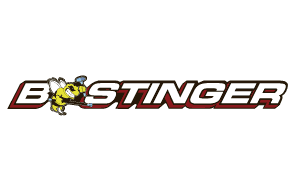  Contact: Jake Edson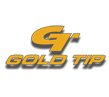 Communications ManagerOutdoor Products	(763) 323-3865FOR IMMEDIATE RELEASE 		 		    E-mail: pressroom@vistaoutdoor.comGold Tip and Bee Stinger Pro Chance Beaubouef Wins USA Archery Indoor National ChampionshipGold Tip and Bee Stinger Archers Continue to Dominate the IBO Circuit in 2018AMERICAN FORK, Utah – March 26, 2017 – Gold Tip and Bee Stinger pro shooter Chance Beaubouef, took gold in the U.S. National Indoor Championships this month, with fellow Gold Tip team member Kris Schaff taking home bronze.The tournament saw the top 32 archers of the 2018 season across all age groups come together for a head-to-head showdown in Cincinnati, Ohio. With more than $65,000 of prize money on the line, plus manufacturers’ contingencies, the pressure was high and excitement filled the venue. The Championship lineups were decided by events across 13 locations throughout 2018, with the new championship in Cincinnati the crowning tournament of the series. The top eight archers in each category, regardless of age, went head to head in elimination. Schaff, of Billings, Montana, entered the event as the No 1 seed following a runner-up finish in the World Archery Festival in Las Vegas, Nevada and silver medal in the World Cup Indoor Championships. These showings, following a gold medal performance at the World Archery Tournament in Nimes, France in January, saw Schaff enter the U.S. Nationals as the odds-on favorite. It was an incredibly tight competition, but in the end, it was Beaubouef, from Mount Juliet, Tennessee, who worked his way to the top, with Schaff taking home the bronze.Beaubouef’s U.S. National win comes after another strong Gold Tip and Bee Stinger showing at the Archery Shooters Association’s first 3-D tournament of the season in Foley, Alabama. Gold Tip Pro Staff Manager Tim Gillingham took second in the ASA tourney while breaking the record for a 20-target score with an amazing 234 out of a possible 240 with his Triple X Pro shafts. In the Senior Pro Division, Gold tip staffer Scott Darnell placed first with a strong 8-point lead over the nearest competition.Gold Tip and Bee Stinger are Vista Outdoor brands and two of the most recognizable and trusted names in tournament archery and in bowhunting. For more information, visit www.GoldTip.com and www.beestinger.com.About Vista OutdoorVista Outdoor is a leading global designer, manufacturer and marketer of consumer products in the growing outdoor sports and recreation markets. The company operates in two segments, Shooting Sports and Outdoor Products, and has a portfolio of well-recognized brands that provides consumers with a wide range of performance-driven, high-quality and innovative products for individual outdoor recreational pursuits. Vista Outdoor products are sold at leading retailers and distributors across North America and worldwide. Vista Outdoor is headquartered in Utah and has manufacturing operations and facilities in 13 U.S. States, Canada, Mexico and Puerto Rico along with international customer service, sales and sourcing operations in Asia, Australia, Canada, and Europe. For news and information, visit www.vistaoutdoor.com or follow us on Twitter @VistaOutdoorInc and Facebook at www.facebook.com/vistaoutdoor.###